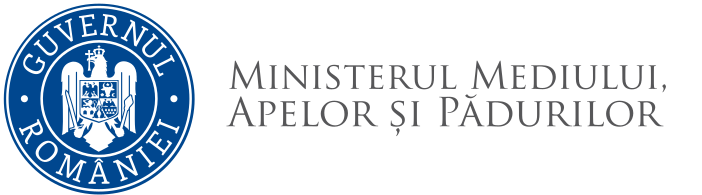 REZULTATUL PROBEI SCRISE  LA CONCURSUL DE RECRUTARE ORGANIZAT PENTRU OCUPAREA FUNCȚIEI PUBLICE DE EXECUȚIE VACANTĂ DE  CONSILIER JURIDIC, CLASA I,GRAD PROFESIONAL SUPERIOR (ID 566785)–SERVICIUL CONTENCIOS - DIRECȚIA GENERALĂ RESURSE UMANE, JURIDICĂ ȘI RELAȚIA CU PARLAMENTUL– MINISTERUL MEDIULUI, APELOR ȘI PĂDURILOR25.01.2023 - PROBA SCRISĂAvând în vedere prevederile art. 60 alin.(2) din H.G. nr.611/2008 privind organizarea şi dezvoltarea carierei funcţionarilor publici, cu modificările și completările ulterioare, comisia de concurs comunică următoarele rezultate ale probei scrise:Candidaţii nemulţumiţi de rezultatele obţinute pot formula contestaţie în termen de 24 de ore de la afişare, conform art. 63 din Hotărârea Guvernului nr. 611/2008 privind organizarea şi dezvoltarea carierei funcţionarilor publici, cu modificările și completările ulterioare, care se depun la secretarul comisiei de soluţionare a contestaţiilor, Elena Serban – consilier.Afişat astăzi 25.01.2023 ora 14:10  la sediul Ministerului Mediului Apelor și Pădurilor.Secretar comisie:  Elena Șerban – consilier Nr. crt.Nr. dosarFunctia pe care promoveazaSeviciulPunctajul probei scriseRezultatul probei scrise1.DGRUJRP/79724/03.01.2023Consilier juridic, clasa I, grad profesional superiorServiciul Contencios65 puncteAdmis2.DGRUJRP/79834/09.01.2023Consilier juridic, clasa I, grad profesional superiorServiciul Contencios19 puncteRespins3.DGRUJRP/79813/06.01.2023Consilier juridic, clasa I, grad profesional superiorServiciul Contencios-Absent4.DGRUJRP/79766/04.01.2023Consilier juridic, clasa I, grad profesional superiorServiciul Contencios-Absent5.DGRUJRP/73799/22.12.2022Consilier juridic, clasa I, grad profesional superiorServiciul Contencios-Absent